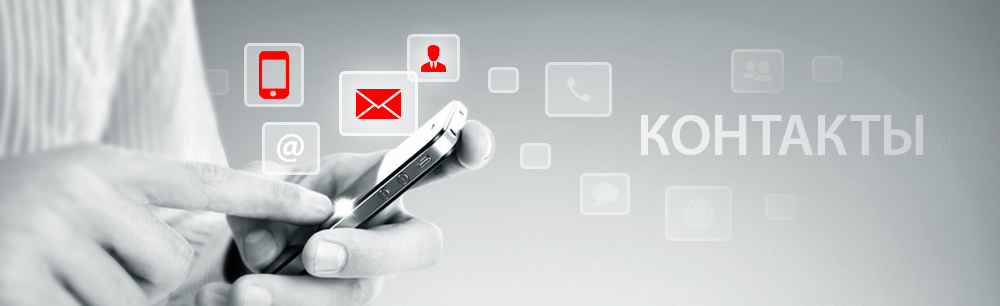 Контакты ОргкомитетаОткрытого телевизионного международного проекта «Таланты России»129223 г. Москва, ул. Проспект Мира, д. 119, строение 84 (ДК ВДНХ)(В корреспонденции указывать для «КлёнМедиа»)Телефоны:
Регионы РФ
+7 (968) 942 58 61; +7 (926) 853 82 37; +7 (960) 816 71 36
Международный
+7 (999) 970 14 18
Москва
+7 (495) 923 34 44
Электронная почта проекта:
klenmedia7@yandex.ru.Открытый телевизионный международный проект «Таланты России»,при поддержке Министерства культуры РФ.АНО Агентство по развитию международных проектовв области культуры, образования и спорта «КлёнМедиаВолна».КВАЛИФИКАЦИОННЫЙ СЕЗОН (2017-2018 гг.)КОНКУРС-ФЕСТИВАЛЬ «ПРОДВИЖЕНИЕ»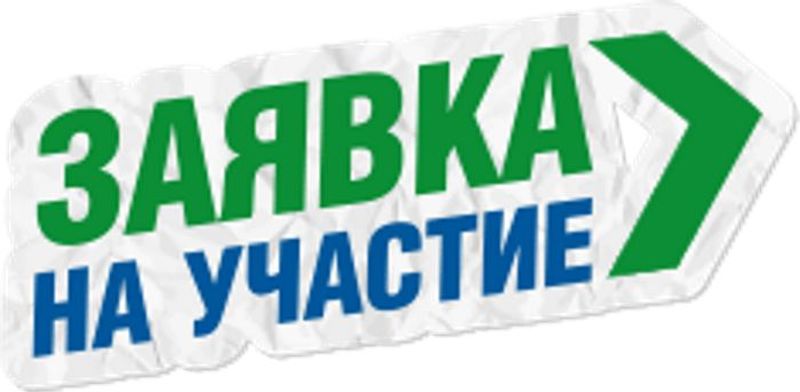 Данная общая форма заявки заполняется согласно ПоложениюГород и даты проведения конкурсаОбласть и город, которые представляют конкурсантыНоминацииПросим обратить внимание на грамотное заполнение заявки, так как указанные данные будут внесены в диплом и программу мероприятия. Обратные электронные адреса и телефоны в заявках указывать обязательно. Именно на указанные в заявке электронные адреса будет выслана программа и дальнейшая информация по опциям проекта.Обязательно для заполнения *Заявка высылается на E-mail: klenmedia7@yandex.ru.Руководитель учреждения, которое представляют конкурсанты Контактные данные ответственных лицКоличество участников (Информация по количеству необходима для качественной технической  подготовки конкурса)Сертификат о прослушивании семинара________________________________________________________________________________________________________________________________________________________________________________________________________________________________________________________________________________________________________________________Ф. И. О.:Должность:Название организации:Город, область:Телефон:E-mail:_________________________________________________Ф. И. О.:Должность*:Телефон*:E-mail*:__________________________________________________Ф. И. О.:Должность*:Телефон*:E-mail*:Ф. И. О. педагогаОбщее количество представленных солистовОбщее количествопредставленных участников коллектива______________________________________________________________________________________________________________________________________________________________________________________________________Общее количество участников, включая педагогов и других сопровождающих лиц.__________________________________________________Ф.И.О. полностью___________________________________Должность и организация_____________________________Дополнительно___________Размер S_________________Размер M________________Количество шт.___________СтатуэткиРюкзак ТР чёрныйРюкзак ТР красныйДополнительно______________________________________Количество_________________________________________ВидеоФотоИнформация по конкурсным выступлениям ______________                                Графа для заполнения*____________________________Ф.И.О. солиста или название коллектива:Возраст (прим. 12 лет) иливозрастной диапазон (прим. от 5 до 15 лет):Количество участников:Номинация:Название произведения, авторы, хронометраж:Художественный руководитель:Преподаватель:Концертмейстер:Название организации:Город, область:Художественный руководитель:Преподаватель:Концертмейстер:Ф.И.О. солиста или название коллектива:Возраст (прим. 12 лет) иливозрастной диапазон (прим. от 5 до 15 лет):Количество участников:Номинация:Название произведения, авторы, хронометраж:Художественный руководитель:Преподаватель:Концертмейстер:Название организации:Город, область:Художественный руководитель:Преподаватель:Концертмейстер:Ф.И.О. солиста или название коллектива:Возраст (прим. 12 лет) иливозрастной диапазон (прим. от 5 до 15 лет):Количество участников:Номинация:Название произведения, авторы, хронометраж:Художественный руководитель:Преподаватель:Концертмейстер:Название организации:Город, область:Художественный руководитель:Преподаватель:Концертмейстер:Ф.И.О. солиста или название коллектива:Возраст (прим. 12 лет) иливозрастной диапазон (прим. от 5 до 15 лет):Количество участников:Номинация:Название произведения, авторы, хронометраж:Художественный руководитель:Преподаватель:Концертмейстер:Название организации:Город, область:Художественный руководитель:Преподаватель:Концертмейстер:Ф.И.О. солиста или название коллектива:Возраст (прим. 12 лет) иливозрастной диапазон (прим. от 5 до 15 лет):Количество участников:Номинация:Название произведения, авторы, хронометраж:Художественный руководитель:Преподаватель:Концертмейстер:Название организации:Город, область:Художественный руководитель:Преподаватель:Концертмейстер:Ф.И.О. солиста или название коллектива:Возраст (прим. 12 лет) иливозрастной диапазон (прим. от 5 до 15 лет):Количество участников:Номинация:Название произведения, авторы, хронометраж:Художественный руководитель:Преподаватель:Концертмейстер:Название организации:Город, область:Художественный руководитель:Преподаватель:Концертмейстер:Ф.И.О. солиста или название коллектива:Возраст (прим. 12 лет) иливозрастной диапазон (прим. от 5 до 15 лет):Количество участников:Номинация:Название произведения, авторы, хронометраж:Художественный руководитель:Преподаватель:Концертмейстер:Название организации:Город, область:Художественный руководитель:Преподаватель:Концертмейстер: